SKUTEČNÁ CENA AKČNÍCH SLEV: KDO ŠIJE KALHOTY ZA 300 KČ?Devadesát procent zaměstnanců bangladéšských textilních továren tvoří ženy. Bangladéšské dělnice běžně pracují až 100 hodin týdně, tedy více než 14 hodin denně včetně neděle. Jejich platy přitom neumožňují pokrytí ani základních životních nákladů. Minimální mzda 3 000 taka měsíčně (asi 829 korun) zdaleka nestačí k zajištění důstojného živobytí pro dělníky a jejich rodiny. „Nová minimální mzda (v Bangladéši) ve výši 21 amerických centů (asi čtyři koruny) za hodinu rozhodně nestačí na to, aby s ní člověk vyžil. Přestože dělníci pracují po extrémně dlouhou pracovní dobu ve velmi těžkých podmínkách, jsou sotva schopni se uživit. Je naprosto zarážející, že průmysl, který vydělává dvanáct miliard dolarů ročně, takto neuctivě zachází se svojí pracovní silou,“ říká Sharan Burrow, generální tajemnice Mezinárodní odborové konfederace (ITUC).Podle výzkumné zprávy, vydané v roce 2009 mezinárodní koalicí Clean Clothes Campaign, jsou zisky a rostoucí podíl na trhu velkých oděvních řetězců, jako jsou Carrefour, Tesco, Lidl a další, vykoupeny narůstající chudobou, otřesnými pracovními podmínkami a porušováním práv dělníků, kteří šijí oblečení prodávané v těchto a dalších řetězcích. Rychlá móda, nízké mzdyZákladním principem takzvané rychlé módy (fast fashion), kterou dnes provozuje řada známých oděvních značek, je velmi rychlá obměna nabízeného zboží, které si zákazník může koupit již pár týdnů po jeho uvedení na módní přehlídce. Modely v obchodech se rychle mění a obvykle jsou k dostání jen v několika málo kusech, což vytváří dojem exkluzivity a vede k pocitu, že „když si to nekoupím dnes, zítra už může být pozdě“. Mezi společnosti, které vsadily na tuto rychle se měnící a cenově dostupnou módu, patří například H&M nebo Zara.Snaha o cenovou dostupnost však často vede k tomu, že požadavek na cenu ustupuje před požadavkem na kvalitu. Vzhledem k velkému množství dodavatelských továren si obchodní řetězce mohou diktovat výkupní ceny i dodací lhůty a asijští dodavatelé se tak ocitají pod neustálým tlakem. Těmi, kdo tento tlak ze strany řetězců pociťují nejvíce, jsou však řadoví zaměstnanci továren, kteří požadované zboží šijí během dlouhých přesčasů za velmi nízké mzdy.Zdroj: www.svetvnakupnimkosiku.cz  (upraveno)Jak se dělí zisk za prodej trička s cenou 250 Kč?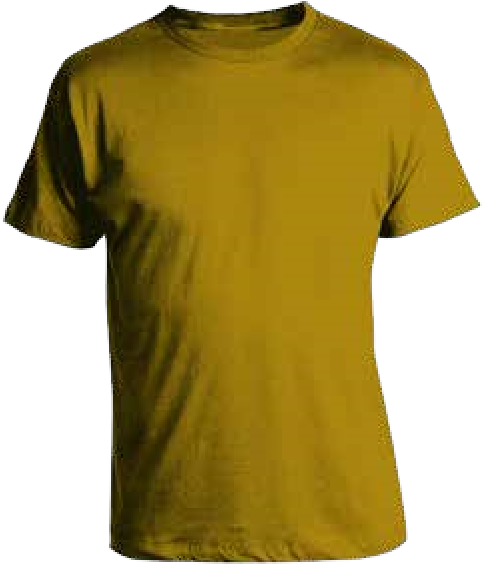 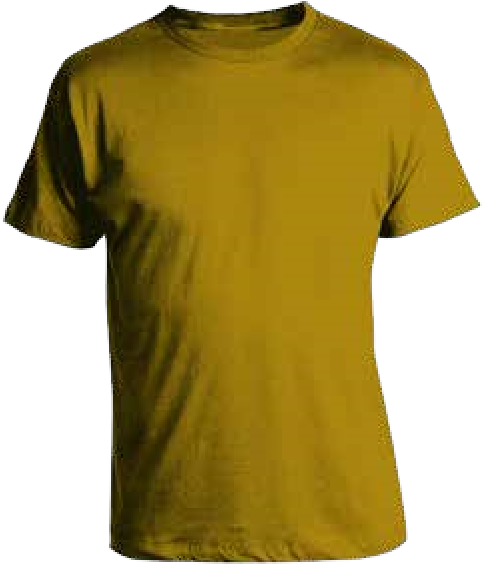 TEXTILNÍ TOVÁRNY: ZN. ŽIVOTU NEBEZPEČNOJednadvacet lidí zahynulo a asi padesát dalších bylo zraněno během požáru v textilní továrně Garib & Garib Sweater Factory v Bangladéši, která vyrábí svetry pro H&M a další známé oděvní značky. Požár, jenž propukl ve čtvrtek 25. února 2010 v továrně ve městě Gazipur asi padesát kilometrů severně od hlavního města Dháky, byl už druhý ve stejném místě za posledních šest měsíců. Vinou nedostatečných bezpečnostních opatření dochází v Bangladéši každoročně k několika podobným tragédiím. Podle údajů z vyšetřování byl požár způsoben elektrickým zkratem a trvalo asi dvě hodiny, než se ho podařilo dostat pod kontrolu. Během těchto dvou hodin zaplnil budovu hustým dusivým dýmem, který nemohl kvůli nedostatečné ventilaci unikat ven. K tragickým následkům požáru přispěly i skutečnosti, že nikdo ze zaměstnanců neuměl zacházet s hasicími přístroji, nouzové východy byly uzamčeny a schodiště byla kvůli velkému množství skladovaného materiálu neprůchodná. Nebýt toho, že k požáru došlo během noční směny a v době nižšího počtu zakázek, ztráty na životech by byly mnohem větší.„Většině těchto úmrtí a zranění bylo jednoznačně možné předejít. Jak je bohužel obvyklé v bangladéšském textilním průmyslu, majitelé továrny porušili stavební předpisy, stejně jako předpisy z oblasti bezpečnosti práce a ochrany zdraví zaměstnanců. Bangladéšská vláda pak nedokázala zajistit dodržování těchto předpisů a evropské firmy, které jsou odběrateli zboží vyráběného v továrně, selhaly v odhalení těchto závažných problémů,“ informuje Ineke Zeldenrust, mezinárodní koalice Clean Clothes Campaign.Podle úmluvy Mezinárodní organizace práce č. 155 o bezpečnosti a zdraví pracovníků a o pracovním prostředí (1981) je po zaměstnavatelích nutno vyžadovat, aby v případě potřeby učinili taková opatření, která umožňují čelit nenadálým případům a nehodám, včetně prostředků nutných ke zvládnutí první pomoci.Nejen textilní továrny...Textilní průmysl není jediným odvětvím, kde dochází k rozsáhlým požárům. Pro hračkářský průmysl byl obzvláště tragický rok 1993, ve kterém došlo hned ke dvěma velkým požárům v továrnách na hračky, během nichž zahynulo dvě stě dělníků a více než pět set jich bylo zraněno. Tragické následky požárů byly i v těchto případech umocněny porušením bezpečnostních předpisů a zablokováním nouzových východů. Továrna Kader Toy Factory v Thajsku dodávala hračky mimo jiné pro společnosti Disney a Mattel; Zhili Handicraft Factory ve městě Shenzen v Číně vyráběla hračky pro italskou společnost Chicco.PRACOVNÍ PODMÍNKY V TEXTILNÍM PRŮMYSLUS nevyhovujícími pracovními podmínkami je spojeno již samotné pěstování a zpracování bavlny. Realitou je zde například dětská práce při sklízení bavlny nebo toxické pracovní prostředí, ať už se jedná o používání pesticidů, nebo o barvení či bělení bavlněných látek. Nedostatek a nedostupnost ochranných pomůcek je běžným jevem. Při výrobě oděvů je situace přímo alarmující. Nejčastějšími problémy jsou zejména:příliš dlouhá pracovní doba, často patnáct i více hodin denně po sedm dní v týdnu, výjimkou není práce více než 400 hodin měsíčně,vyplácené mzdy nižší než zákonem stanovená minimální mzda,povinné přesčasy bez zákonem stanovených příplatků,neplacení, krácení nebo rozkrádání tzv. provident funds („spořicích fondů“), na které zaměstnavatelé povinně zaměstnancům připlácejí,chybějící nebo nedostatečné ochranné pomůcky, nedostatek prostoru pro práci s ostrými nůžkami a jehlami, žádné či nedostatečné školení o bezpečnosti práce,neexistující pracovní smlouvy, na základě kterých by se dělníci mohli domáhat svých práv,neexistující sociální dávky, jako např. mateřská dovolená, podpora v nezaměstnanosti, starobní důchod,falešné dokumenty zkreslující údaje o počtech odpracovaných hodin, přesčasech a mzdě,bránění sdružování se ve fungujících odborových svazech,diskriminace zranitelnějších a snadněji manipulovatelných žen,nedostatečné zajištění bezpečnosti práce s důsledky vážných, mnohdy i smrtelných úrazů.„Mám i takové směny, které začínají v půl deváté ráno a končí v jednu v noci. Mám během té doby dvě menší a jednu větší přestávku, ale to nestačí, abych si odpočinula. Jedna taková směna by mi nevadila, ale někdy jsou i čtyři dny po sobě. Jsem pak tak unavená, že pořádně nevnímám, co dělám. Šiju pak nekvalitně – vynechávám švy, nezačišťuju pořádně. Nemám z toho radost, a když si toho navíc všimne manažer, zkrátí mi mzdu. Ale nemůžu s tím nic dělat, víc sil už prostě nemám,“ říká dělnice Neena, továrna Themes, Dháka.PĚSTOVÁNÍ BAVLNYPříjemná bavlna, nepříjemný bavlníkBavlna je produktem rostliny bavlníku a pěstuje se v teplém podnebí. Pěstování bavlny je náročné na vodu a v oblastech, kde je nedostatek srážek, se využívá umělé zavlažování. Jedná se často o oblasti, kde je o vodu nouze. Nejznámějším a nejdramatičtějším příkladem dopadu intenzivního pěstování bavlny je mizení Aralského jezera v Uzbekistánu. Ke zlepšení kvality půdy, často vyčerpané každoročním plantážním pěstováním jediné plodiny, jsou využívána umělá hnojiva, defolianty a množství pesticidů – na 4 % obdělávané zemědělské půdy, kterou z celé světové zásoby bavlna zaujímá, padne víc než 10 % světové spotřeby pesticidů a téměř 25 % světové spotřeby insekticidů. Konvenční pěstování bavlny je proto nejvíce chemizovaným odvětvím zemědělství. Pěstování bavlny samotné má tedy na přírodu a lidi neblahé dopady, v nejhorších případech končí i smrtí způsobenou otravou či rakovinou vyvolanou kontaktem s chemickými jedy.Zpracování bavlny	5 největších producentů bavlnyPlody bavlníku odhalí po uschnutí nám známá bílá vlákna, která jsou výchozí surovinou k výrobě textilu. Sklizeň bavlny probíhá ručně nebo strojově a získaná vlákna se dále čistí. Takto upravená vlákna se předou, většinou však již v jiném státě nebo i světadíle, než kde byla sklizena. Bavlna je spřádána a příze dále zpracovávána pletením a tkaním na strojích nebo ručně – například v Indii pracuje za ručními tkalcovskými stavy kolem 17 milionů osob. Jak předení, tak i pletení a tkaní bavlny je provázeno ošetřováním vláken různými minerálními oleji či chemickými látkami pro zlepšení vlastností látky a pro její snazší zpracovatelnost.Problematické jsou i procesy bělení a barvení, které mohou probíhat na různém stupni zpracovávání bavlny. Způsob barvení bývá v rozvojových zemích zarážející – pracovník stojí u nádoby s barvou nebo přímo v ní a pomocí klacku nebo rukou míchá látku v lázni. Vystavení se chemikáliím v takovém rozsahu má samozřejmě za následek mnoho zdravotních potíží.